MAIRIE DE SAINT-JEAN-CAP-FERRAT06230 ALPES-MARITIMES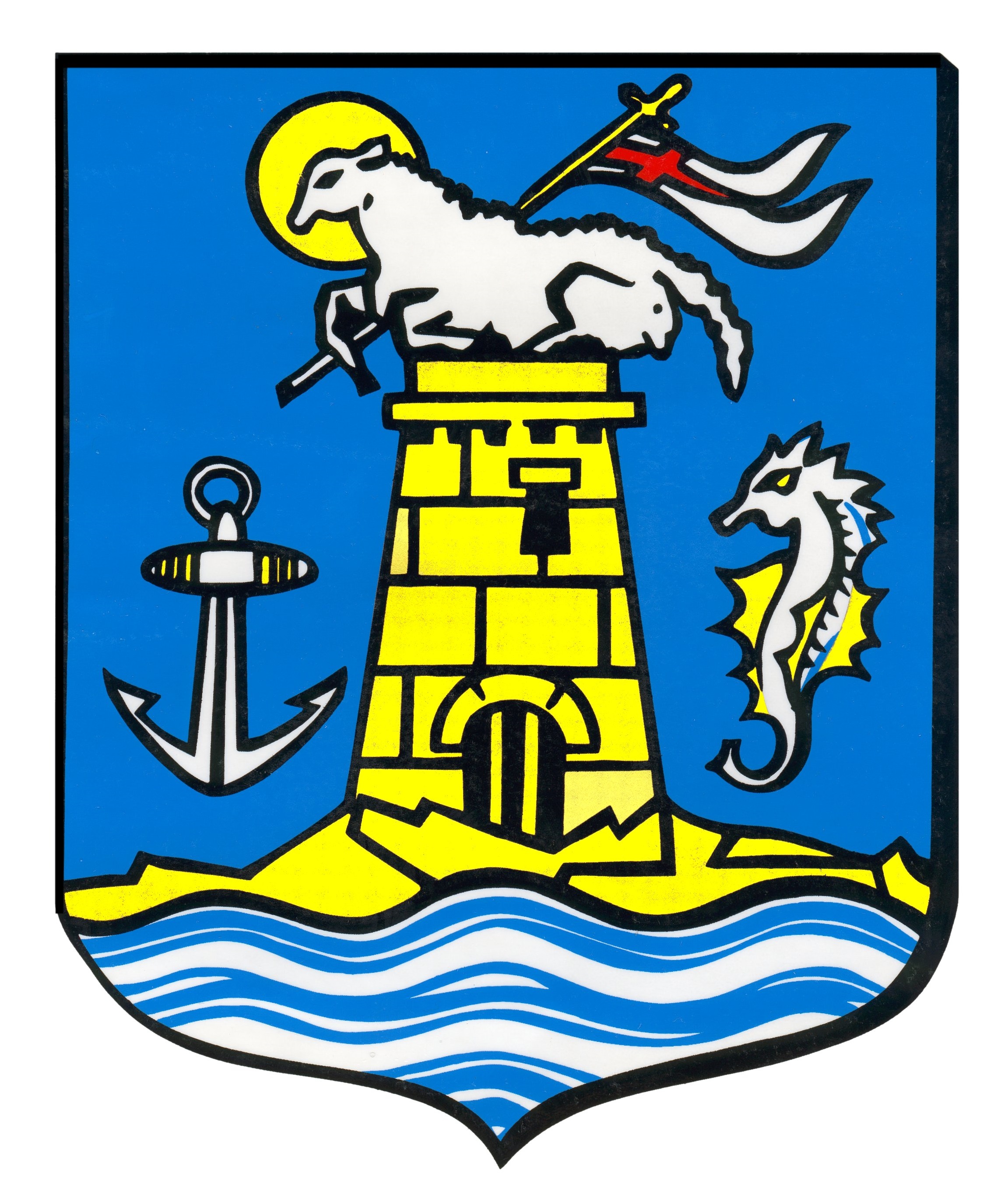 NOM DE L’ASSOCIATION :……………………………………………………………..……………………………………………………………..…………………………………………………………….. 1ERE DEMANDE                                          RENOUVELLEMENTSECTEUR D’ACTIVITE :           JEUNESSE ET SPORT               PATRIOTIQUE                  CULTURE ET LOISIRS HUMANITAIRE – SOCIAL            AUTRES à préciserNATURE ET MONTANT DE LA SUBVENTION : Subvention générale                 Montant : …………………………… € Subvention exceptionnelle       Montant : …………………………… €Le dossier devra être retourné : avant le 28 février 2021Sans réception du dossier à cette date, la subvention ne pourra être versée.PIECES A JOINDRE IMPERATIVEMENT POUR TOUTE DEMANDE DE SUBVENTION □ Le rapport d’activité du dernier exercice□ Les procès-verbaux des assemblées générales□ Un relevé d’identité bancaire ou postal de l’Association EN CAS DE PREMIERE DEMANDE DE SUBVENTION OU D’UN CHANGEMENT : □ Photocopie de la publication au Journal Officiel□ Statuts datés et signés et récépissé de dépôt en Préfecture□ Un relevé d’identité bancaire ou postal au nom de l’association□ Les bilans et comptes de résultats des trois derniers exercices et le budget prévisionnel N+1 POUR LES ASSOCIATIONS BENEFICIANT D’UNE SUBVENTION DE LA VILLE INFERIEURE A 23 000€ Remplir les fiches budgétaires jointes à certifier par le Président et leTrésorier de l’association :□ Le budget prévisionnel de fonctionnement pour l’exercice N+1□ Le bilan, compte de résultat et annexe financière de l’exercice N+1□ Compte de résultat provisoire de l’exercice N, établi au moment de la demande de subventionA - Votre association Nom :………………………………………………………...……………………………………….Sigle ou enseigne :……………………………………………...………………………………….………………Objet ou activité :……………………………….....……………………………………………………………..Siège socialAdresse :……….……..…..………………………...………………….Code Postal ……….……..….Commune :…..………………………...Téléphone : ………………………Télécopie :……………………….Email : ……………………………@.....................................................Correspondance : (si adresse différente du siège social)Adresse : ...………………………………………………………………Code Postal : ……………….Commune :…..………………………...…Téléphone : ………………………Télécopie : ……………………….…Email : …………………………………@................................................Permanences :Jours et heures : ...…………………………………………………… .Lieu : ...…………………………………………………… .B - AdhérentsNombre total : .…..…………………………………….Dont Saint-Jeannois  : ...………………………………………Répartition par âge : -12 ans :…………12 à 18 ans : …..……Adultes :………...C - PersonnelsNombre de salariés permanents : …………………..………(en équivalent Temps plein)Nombre de salariés autres : ….……….……………………(en équivalent Temps plein)Nombre de bénévoles :……………………………………Engagement du Président :Je, soussigné, atteste sur l’honneur l’exactitude des renseignements administratifs et financiers fournis dans le cadre de cette demande de subvention, et engage l’association à satisfaire aux contrôles règlementaires découlant de l’attribution éventuelle d’une subvention, à justifier de l’emploi des fonds accordés et à produire les budgets et les comptes ainsi que le compte-rendu d’activité.Saint Jean Cap Ferrat, leLe/la/les Président-e-s,                                                                             Cachet de l’association(Nom-s en lettres capitales et signature-s)I – LES DIRIGEANTSA - Composition du Conseil d’administrationNombre de membres élus :…………dont hommes :……………dont femmes : ………………Précisez le nombre de membres par tranches d’âges :16/18 ans : ………………18/25 ans :……………+ 25 ans :……………Retraités :…………B - Composition du BureauNombre de membres élus :…………dont hommes :……………dont femmes : ………………Précisez le nombre de membres par tranches d’âges :16/18 ans : ………………18/25 ans :……………+ 25 ans :……………Retraités :…………C - Membres du BureauPrésident(e)Mme, Mlle M. Nom :………………………….………Prénom : ………………………….…Adresse : ...………………………………………………………………Code Postal : ……………….Commune :…..………………………...…Téléphone : ………………………Télécopie : ……………………….…Email : …………………………………@................................................Date de naissance :……………………Profession :.…………………………………………Si changement de titulaire de la fonction dans l’année, date du changement : ...../...../......Vice-Président(e)	Mme, Mlle M. Nom :………………………….………Prénom : ………………………….…Adresse : ...………………………………………………………………Code Postal : ……………….Commune :…..………………………...…Téléphone : ………………………Télécopie : ……………………….…Email : …………………………………@................................................Date de naissance :……………………Profession :.…………………………………………Si changement de titulaire de la fonction dans l’année, date du changement : ...../...../......Nom de l’association : …………………………………………………………………………………..TrésorierMme, Mlle M. Nom :………………………….………Prénom : ………………………….…Adresse : ...………………………………………………………………Code Postal : ……………….Commune :…..………………………...…Téléphone : ………………………Télécopie : ……………………….…Email : …………………………………@................................................Date de naissance :……………………Profession :.…………………………………………Si changement de titulaire de la fonction dans l’année, date du changement : ...../...../......SecrétaireMme, Mlle M. Nom :………………………….………Prénom : ………………………….…Adresse : ...………………………………………………………………Code Postal : ……………….Commune :…..………………………...…Téléphone : ………………………Télécopie : ……………………….…Email : …………………………………@................................................Date de naissance :……………………Profession :.…………………………………………Si changement de titulaire de la fonction dans l’année, date du changement : ...../...../......Représentants de la Ville au Conseil d’Administration :Nom : …………………………………………………Nom : …………………………………………………Nom : …………………………………………………Nom de l’association : ………………………………………………………………………………………….II– ACTIVITES DE L’ASSOCIATION COMPTE-RENDU DE L’ANNEE ECOULEEActivités habituelles :………………………….…………………………………………………….............................………………………….…………………………………………………….............................………………………….…………………………………………………….............................………………………….…………………………………………………….............................Opérations particulières :………………………….…………………………………………………….............................………………………….…………………………………………………….............................………………………….…………………………………………………….............................………………………….…………………………………………………….............................Organisation et participation à des activités ou manifestations spécifiques sur la commune :………………………….…………………………………………………….............................………………………….…………………………………………………….............................………………………….…………………………………………………….............................………………………….…………………………………………………….............................Principaux partenaires (pour l’ensemble des activités) :………………………….…………………………………………………….............................………………………….…………………………………………………….............................………………………….…………………………………………………….............................RECAPITULATIF DU OU DES PUBLICS CONCERNESPAR VOS ACTIVITES………………………….…………………………………………………….............................………………………….…………………………………………………….............................………………………….…………………………………………………….............................………………………….…………………………………………………….............................………………………….…………………………………………………….............................………………………….…………………………………………………….............................………………………….…………………………………………………….............................………………………….…………………………………………………….............................………………………….…………………………………………………….............................………………………….…………………………………………………….............................………………………….…………………………………………………….............................………………………….…………………………………………………….............................………………………….…………………………………………………….............................………………………….…………………………………………………….............................………………………….…………………………………………………….............................………………………….…………………………………………………….............................Nom de l’association : ………………………………………………………………………………………….III – BILAN D’UTILISATION DE LA SUBVENTION 2020Montant de la subvention demandé en 2020 :………………………….……………………………………………………..............................Montant de la subvention obtenu en 2020 :………………………….……………………………………………………..............................Utilisation de la subvention sur l’exercice en 2020 :………………………….……………………………………………………..................................... ………………………….……………………………………………………......................………………………….…………………………………………………….............................………………………….…………………………………………………….............................………………………….……………………………………………………..............................………………………….…………………………………………………….............................………………………….…………………………………………………….............................………………………….…………………………………………………….............................………………………….……………………………………………………..................................... ………………………….……………………………………………………......................………………………….…………………………………………………….............................………………………….…………………………………………………….............................………………………….……………………………………………………..............................………………………….…………………………………………………….............................………………………….…………………………………………………….............................………………………….…………………………………………………….............................………………………….……………………………………………………..................................... ………………………….……………………………………………………......................………………………….…………………………………………………….............................………………………….…………………………………………………….............................………………………….……………………………………………………..............................………………………….…………………………………………………….............................………………………….…………………………………………………….............................………………………….…………………………………………………….............................………………………….……………………………………………………..................................... ………………………….……………………………………………………......................………………………….…………………………………………………….............................………………………….…………………………………………………….............................………………………….……………………………………………………..............................………………………….…………………………………………………….............................………………………….…………………………………………………….............................………………………….…………………………………………………….............................Nom de l’association : …………………………………………………………………………………..IV – BUDGET DE L’ASSOCIATIONEXERCICE BUDGETAIRE (cochez la case correspondante)Année civile       Année scolaire                                Je certifie l’exactitude des informations communiquées ci-dessus. 			Date : ...../...../......Le/la/les Président-e-s,                                             Cachet de l’association                                             Le Trésorier,(Nom-s en lettres capitales et signature-s)                                                                                                     (Nom en lettres capitales et signature)Nom de l’association : …………………………………………………………………………………..V– SUBVENTION 2021 - FONCTIONNEMENTDocument à remplir UNIQUEMENT pour une demande de subvention de fonctionnementNom de l’association : …………………………………………………………………………………..VI – SUBVENTION 2021PROJET(S) PREVU(S) EXCEPTIONNEL(S) POUR L’ANNEE (à compléter si concerné)ATTENTION : les projets qui pourront être recevables et suivis d’un examen doivent être spécifiques et ne relevant pas du fonctionnement général de l’association.BilanExercice N-1Comptes arrêtés le……………Exercice encoursà la date de dépôtde dossierPrévisionnelN+1PrévisionprochainexerciceDEPENSESFrais généraux administratifs et de fonctionnementAchat de matérielAchat d’équipements sportifsDépenses pour manifestationsFrais de transportDépenses diverses (à préciser)……………………………………………………Frais de personnel           TOTAL DES DEPENSES……………€……………€……………€……………€……………€……………€……………€……………€……………€………………€……………€……………€……………€……………€……………€……………€……………€……………€……………€………………€……………€……………€……………€……………€……………€……………€……………€……………€……………€………………€RECETTESSubventions :CommunaleDépartementaleRégionaleAutres (précisez l’organisme)Cotisations membres actifsRecettes des manifestationsDons diversRecettes diverses (à préciser)          TOTAL DES RECETTES……………€……………€……………€……………€……………€……………€……………€……………€……………€……………€……………€……………€……………€……………€……………€……………€……………€……………€……………€……………€……………€……………€……………€……………€……………€……………€……………€RESULTAT DE L’EXERCICE N-1(Recettes – Dépenses) ……………€Valeurs en trésorerieEn fin d’exercice……………€A la date dudépôt de dossier……………€Montant demandé en 2021 (en euros) :Pour mémoire - Montant de la subvention versée par la Commune en 2020 le cas échéant (en euros) :  Subventions demandées auprès d’autres organismes :Budget de fonctionnement annuel prévu, montant (en euros) :Nature du projet Objet du projet RenouvellementNouveau Manifestation sportive exceptionnelle Projet spécifiqueIntitulé du projet :                                                 Date :Responsable de l’action :Descriptif du projet :Public concerné (précisez) : Nombre de spectateurs/participants attendus :Impact médiatique (précisez : sur quartier, ville, département,…et par quels moyens)MONTANT DEMANDE (en plus de la subvention de fonctionnement) :MONTANT TOTAL DU PROJET :MONTANT TOTAL DU PROJET :MONTANT TOTAL DU PROJET :AUTRESPARTICIPATIONSDEMANDEESOrganismesMontant